KARTA PRACY UCZNIA- „Co nam daje las?”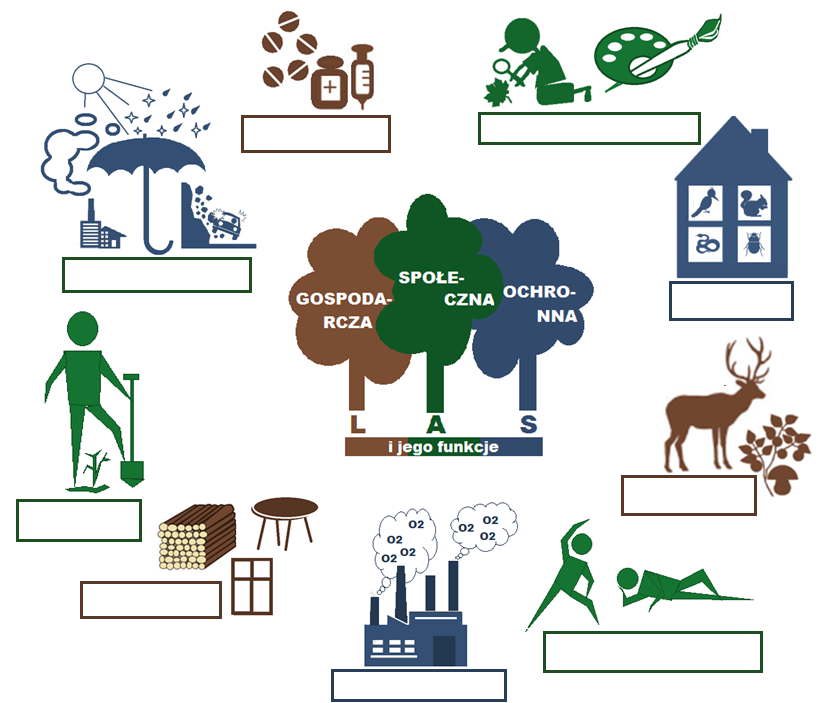 ZADANIE 2:Uzupełnij poniższe zdania a udowodnisz że przytoczona w zadaniu 1 definicja lasu  jest prawdziwa:Las to PARASOL bo: …………………………………………………………………………………………………………………………………………,Las to APTEKA bo: …………………………………………………………………………………………………………………………………………..,Las to FABRYKA BO: ………………………………………………………………………………………………………………………………………..,Las to DOM bo: ………………………………………………………………………………………………………………………………………………,Las to SPIŻARNIA bo: ………………………………………………………………………………………………………………………………………,Las to DREWNO bo: ……………………………………………………………………………………………………………………………………….,Las to OBSERWACJE i INSPIRACJE bo ……………………………………………………………………………………………………………..,Las to SPORT, TURYSTYKA i WYPOCZYNEK bo: …………………………………………………………………………………………………………………………………………………………………………………………………………………………………………………………………………………………………………………………………………………..,Las to PRACA bo: …………………………………………………………………………………………………………………………………………….ZADANIE 3:Jeśli w ZADANIU 1 ułożyłeś  własną  krótką definicję lasu to zapisz ją tutaj i uzasadnij  jak w ZADANIU 2:LAS TO : ………………………………………………………………………………………………………………………………………………………………………………………………………………………………………………………………………………………………………………………………………………………………………………………………………………………………………………………………………………………………………………………………………………………………………………………………………………………………………………………………………………………………………………………………………………………………………………………………………………………………………………………………………………………………………………UzasadnienieLas to ……………………………………………………………………………….. bo: ……………………………………………………………………………,Las to……………………………………………………………………………….. bo: …………………………………………………………………………….,Las to ………………………………………………………………………………  bo: ……………………………………………………………………………,Las to …………………………………………………………………………….. bo: …………………………………………………………………………….